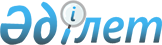 О проекте Плана по переносу согласованных видов государственного контроля на внешнюю границу таможенного союза в части, касающейся казахстанско-российской границы
					
			Утративший силу
			
			
		
					Решение Комиссии таможенного союза от 21 октября 2009 года № 106. Утратило силу решением Коллегии Евразийской экономической комиссии от 10 мая 2018 года № 77.
      Сноска. Утратило силу решением Коллегии Евразийской экономической комиссии от 10.05.2018 № 77 (вступает в силу по истечении 30 календарных дней с даты его официального опубликования).
      Комиссия таможенного союза решила:
      1. Утвердить План по переносу согласованных видов государственного контроля на внешнюю границу таможенного союза в части, касающейся казахстанско-российской границы (прилагается).
      2. Принять к сведению информацию казахстанской Стороны о возможности отмены таможенного оформления на российско-казахстанской границе с 1 июля 2010 года при сохранении таможенного контроля в сроки, указанные в Этапах и сроках формирования единой таможенной территории таможенного союза Республики Беларусь, Республики Казахстан и Российской Федерации, одобренных Решением Межгосударственного Совета ЕврАзЭС (высшего органа таможенного союза) на уровне глав правительств от 9 июня 2009 года № 9.
      Поручить экспертным группам по соответствующим направлениям изучить данный вопрос и внести на рассмотрение заседания Комиссии таможенного союза в январе 2010 года.
      Члены Комиссии таможенного союза: ПЛАН
по переносу согласованных видов государственного контроля на
внешнюю границу таможенного союза в части, касающейся
казахстанско-российской границы
      Сноска. План с изменениями, внесенными решениями Комиссии таможенного союза от 26.02.2010 № 173; от 19.05.2011 № 644.
      * Завершение переноса таможенного контроля осуществляется при обеспечении следующих условий:
      - введение механизма зачисления и распределения сумм ввозных таможенных пошлин и налогов, имеющих эквивалентное действие;
      - введение Единого таможенного тарифа 
      - введение в действие правил определения происхождения товаров из развивающихся и наименее развитых стран на основе Соглашения о правилах определения происхождения товаров из развивающихся и наименее развитых стран и Правил определения происхождения товаров из развивающихся и наименее развитых стран;
      - введение Единой ТН ВЭД таможенного союза;
      - введение в действие Соглашения о едином таможенно-тарифном регулировании от 25 января 2008 года и Протокола о предоставлении тарифных льгот, установление порядка применения освобождения от уплаты таможенных пошлин;
      - введение в действие единых мер нетарифного регулирования (единых перечней товаров, к которым применяются запреты или ограничения на ввоз или вывоз государствами-членами таможенного союза в торговле с третьими странами; единого порядка ввоза и вывоза таких товаров);
      - введение в действие Таможенного кодекса таможенного союза;
      - введение в действие единого порядка определения таможенной стоимости товаров на основе Таможенного кодекса таможенного союза или Соглашения о порядке декларирования таможенной стоимости товаров, перемещаемых через таможенную границу таможенного союза, и Протокола об обеспечении единообразного применения правил определения таможенной стоимости товаров, перемещаемых через таможенную границу таможенного союза;
      - введение в действие Соглашения о принципах взимания косвенных налогов при экспорте и импорте товаров, выполнении работ, оказании услуг в таможенном союзе от 25 января 2008 года и порядка взимания косвенных налогов;
      - введение единой методологии ведения статистики внешней торговли в соответствии с Соглашением о ведении таможенной статистики внешней и взаимной торговли товарами таможенного союза от 25 января 2008 года;
      - обеспечение взаимного свободного доступа Сторон к действующим нормативным правовым документам, регламентирующим внешнеэкономическую деятельность.
      **Примечание:
      1. Автоматизация таможенных технологий, предусмотренных пунктами 6,8,9 проекта плана, осуществляется поэтапно в соответствии с концепцией и планами создания Интегрированной системы внешней и взаимной торговли таможенного союза.
      2. До завершения работ по планам создания Интегрированной информационной системы внешней и взаимной торговли таможенного союза таможенное оформление и таможенный контроль осуществляются с использованием бумажных носителей информации Дополнение к Плану
по переносу согласованных видов государственного контроля
на внешнюю границу Таможенного союза в части, касающейся
казахстанско-российской границы
					© 2012. РГП на ПХВ «Институт законодательства и правовой информации Республики Казахстан» Министерства юстиции Республики Казахстан
				
От Республики
Беларусь
От Республики
Казахстан
От Российской
Федерации
С. Румас
У. Шукеев
И. ШуваловПриложение к решению
Комиссии таможенного союза
от 21 октября 2009 года № 106
Проект
№ п/п
Мероприятия
Исполнители
Сроки исполнения
Таможенный контроль* 
Таможенный контроль* 
Таможенный контроль* 
Таможенный контроль* 
1
Принятие единых требований,
предъявляемых к документам,
разрешающих транзит товаров,
и сведениям, предоставляемым
таможенным органам.
Комиссия таможенного союза,
Таможенные службы Республики
Беларусь, Российской Федерации
и Республики Казахстан 
1 июня 2010 г.
2
Взаимное признание таможенных
перевозчиков.
Таможенные службы Республики
Беларусь, Российской Федерации
и Республики Казахстан 
1 июня 2010 г. 
3
Взаимное признание средств
таможенной идентификации.
Таможенные службы Республики
Беларусь, Российской Федерации
и Республики Казахстан
1 июня 2010 г.
4
Взаимное признание
обеспечения уплаты таможенных
платежей
Таможенные службы Республики
Беларусь, Российской Федерации
и Республики Казахстан;
Национальные (центральные)
банки Республики Беларусь,
Российской Федерации и
Республики Казахстан;
Министерства финансов
Республики Беларусь, Российской
Федерации,
Республики Казахстан,
1 июня 2010 г.
5
Унификация системы нормативно-
справочной информации
таможенных органов государств-
членов таможенного союза.
Таможенные службы Республики
Беларусь, Российской Федерации
и Республики Казахстан
1 апреля 2010 г.
6
Разработка и согласование
перечня действий должностных
лиц таможенных органов,
осуществляемых на внешней
границе таможенного союза.
Таможенные службы Республики
Беларусь, Российской Федерации
и Республики Казахстан
1 июля 2010 г. **
7
Разработка правовых актов,
регламентирующих порядок
осуществления действий
должностных лиц таможенных
органов на внешней границе
таможенного союза.
Таможенные службы Республики
Беларусь, Российской Федерации
и Республики Казахстан
1 июля 2010 г. 
8
Определение особенностей
совершения таможенных операций
в отношении отдельных категорий
товаров
Комиссия таможенного союза,
Таможенные службы Российской
Федерации, Республики Казахстан
1 марта 2010 г.**
9
Утверждение бланка ГТД/ТД,
унифицированного с ЕАД, и
порядка их заполнения для
применения в государствах-
членах таможенного союза 
Комиссия таможенного союза
Таможенные службы Республики
Беларусь, Российской Федерации
и Республики Казахстан,
1 мая 2010 г. **
10
Разработка "Интегрированной
информационной системы внешней
и взаимной торговли таможенного
союза" 
Комиссия таможенного союза
Уполномоченные органы
Республики Беларусь,
Российской Федерации и
Республики Казахстан
В соответствии
с Концепцией
ИИС ВВТ
11
Разработка единой технологии,
обеспечивающей транзит товаров.
Таможенные службы Республики
Беларусь, Российской Федерации,
Республики Казахстан
1 апреля 2010 г.
12
Оценка состояния технического
оснащения и обустройства,
технических и технологических
возможностей, аппаратного и
программного обеспечения
пунктов пропуска на территориях
Российской Федерации и
Республики Казахстан,
необходимых для осуществления
таможенного контроля на внешней
границе таможенного союза
Росграница, Таможенные службы
Российской Федерации,
Республики Казахстан;
Министерства сельского
хозяйства Российской Федерации,
Министерства сельского
хозяйства Республики Казахстан;
Министерство здравоохранения и
социального развития Российской
Федерации, Министерство
здравоохранения Республики
Казахстан, Министерство
транспорта Российской
Федерации, Министерство
транспорта и коммуникаций
Республики Казахстан; 
IV квартал 2009 г.
13
Разработка Типовых требований к
оборудованию и материально-
техническому оснащению зданий,
помещений и сооружений,
необходимых для организации
таможенного контроля в пунктах
пропуска на внешних границах
таможенного союза.
Росграница и Таможенная служба
Республики Казахстан
1 апреля 2010 г.
14
Модернизация пунктов пропуска,
расположенных на внешних
границах таможенного союза, и
оснащение современными
техническими средствами в
соответствии с разработанными
Типовыми требованиями.
Росграница и Таможенная служба
Республики Казахстан
2011-2020 гг.
15
Разработка межправительст-
венного договора о правовой
помощи и правовых отношениях по
уголовным и административным
делам в сфере таможенного дела.
Комиссия таможенного союза,
Таможенные службы Республики
Беларусь, Российской Федерации
и Республики Казахстан 
1 июня 2010 г.
16
Подготовка проекта
международного соглашения
регламентирующего порядок
оказания административной
помощи при проведении отдельных
форм таможенного контроля по
поручению таможенного органа
одного из государств-участников
таможенного союза другому
таможенному органу государства-
участника таможенного союза
Комиссия таможенного союза,
Таможенные службы Республики
Беларусь, Российской Федерации
и Республики Казахстан
30 апреля 2010 г.
17
Взаимообмен и обобщение
практики правоохранительных
подразделений таможенных служб
государств-членов таможенного
союза по привлечению лиц к
уголовной и административной
ответственности после введения
в действие с 1 июля 2010 года
Таможенного кодекса таможенного
союза и подготовка предложений
по повышению эффективности
борьбы с таможенными
правонарушениями.
Таможенные службы Республики
Беларусь, Российской Федерации
и Республики Казахстан
С 1 июля 2010 г.
18
Исключена решением Комиссии таможенного союза от 19.05.2011 № 644.
Исключена решением Комиссии таможенного союза от 19.05.2011 № 644.
Исключена решением Комиссии таможенного союза от 19.05.2011 № 644.
19
Разработка и утверждение
нормативных документов для
государств – членов таможенного
союза по порядку и форме
принятия предварительных
решений о классификации товаров
в соответствии с Единой ТН ВЭД
таможенного союза
Комиссия таможенного союза,
Таможенные службы Российской
Федерации и Республики
Казахстан
1 апреля 2010 г.
20
Осуществление совместного
контроля товаров и транспортных
средств путем: 
определения порядка и форм
осуществления совместного
контроля; 
согласования пунктов пропуска,
предназначенных для
осуществления совместного
контроля; 
осуществления обмена
информацией о лицах и
транспортных средствах,
пересекающих границу, грузах,
товарах и животных,
перемещаемых через границу и
результатах проведения
контроля. 
Таможенные службы Российской
Федерации и Республики 
Казахстан
IV квартал
2009 г. 
21
Отмена таможенного контроля
товаров и транспортных средств
на российско - казахстанской
границе: 
1. определение отдельных форм
таможенного контроля на
российско-казахстанской
границе, для их временного
применения на российско-
казахстанской границе; 
2. определение переходного
периода для применения
отдельных форм таможенного
контроля на внутренних
таможенных границах; 
3. определение принципов
мониторинга применения
таможенных процедур в течение
переходного периода 
Таможенные службы Российской
Федерации и Республики
Казахстан
К 1 июля 2011 г. 
22
Разработка нормативных актов,
определяющих полномочия
таможенных служб в части
проведения расследований по
преступлениям, отнесенным к
компетенции таможенных органов
государств-участников
таможенного союза, а также
осуществления оперативно-
розыскной деятельности
Таможенные службы Российской
Федерации и Республики
Казахстан
1 июня 2010 г. 
23
Исключена решением Комиссии таможенного союза от 19.05.2011 № 644.
Исключена решением Комиссии таможенного союза от 19.05.2011 № 644.
Исключена решением Комиссии таможенного союза от 19.05.2011 № 644.
24
Определение порядка взимания
акцизов при ввозе/вывозе
подакцизных товаров, подлежащих
маркировке 
налоговые службы Республики
Беларусь, Российской Федерации,
Республики Казахстан;
таможенные службы Республики
Беларусь, Российской Федерации,
Республики Казахстан
1 июля 2010 года
25
Утверждение единого порядка
контроля за ввозом/вывозом
лицензируемых товаров.
Комиссия таможенного союза;
таможенные службы Республики
Беларусь, Российской Федерации,
Республики Казахстан
1 июля 2010 года
№ п/п
Мероприятия
Исполнители
Сроки исполнения
Транспортный контроль 
Транспортный контроль 
Транспортный контроль 
Транспортный контроль 
I этап 
I этап 
I этап 
I этап 
26
Подготовить и согласовать концептуальные
предложения по переносу транспортного
контроля на внешнюю границу таможенного
союза (далее - Концепция) 
Минтранс РФ, Минтранс РБ,
Транспортная инспекция РБ
МТК РК, ФТС России, КТК
МФ РК 
До 01.03.2010 г. 
27
Сформировать постоянно действующую рабочую
группу из представителей Министерства
транспорта и коммуникаций Республики
Казахстан, Министерства транспорта и
коммуникаций Республики Беларусь,
Министерства транспорта Российской
Федерации, КТК МФ Республики Казахстан,
ФТС Российской Федерации, ГТК Республики
Беларусь для решения вопросов по
организации переноса транспортного 
контроля на внешнюю границу таможенного
союза
Минтранс РФ, Минтранс РБ,
Транспортная инспекция
РБ, МТК РК,
Ространснадзор,
Транспортная инспекция
РБ, Комитет транспортного
контроля МТК РК, ФТС
России, ГТК РБ, КТК МФ
РК 
До 01.03.2010 г. 
28
Согласовать перечень действий по
транспортному контролю, осуществляемых на
внешней границе таможенного союза в
соответствии с согласованной Концепции
Минтранс РФ, Минтранс РБ,
МТК РК, ФТС России,
КТК МФ РК
До 01.06.2010 г.
29
Определить состав, сроки и способы обмена
информацией, необходимой для осуществления
транспортного контроля на внешней границе
таможенного союза
Минтранс РФ, Минтранс РБ,
МТК РК, ФТС России,
КТК МФ РК
До 01.06.2010 г. 
30
Провести оценку состояния технического
оснащения и обустройства, технических и
технологических возможностей, аппаратного
и программного обеспечения автомобильных
пунктов пропуска и контрольных пунктов на
территориях Российской Федерации,
Республики Беларусь и Республики
Казахстан, необходимых для осуществления
транспортного контроля на внешней границе
таможенного союза
Ространснадзор,
Транспортная инспекция
РБ, Комитет транспортного
контроля МТК РК, ФТС
России, КТК МФ РК
До 01.07.2010 г. 
31
Разработать предложения по дополнительному
техническому, аппаратно-программному и
телекоммуникационному обеспечению,
необходимому для осуществления
транспортного контроля на внешней границе
союзного государства
Ространснадзор, Минтранс
РБ, Транспортная
инспекция РБ, Комитет
транспортного контроля
МТК РК, ФТС России,
КТК МФ РК 
До 01.09.2010 г. 
32
Подготовить предложения по внесению
изменений и дополнений в нормативные
правовые акты Российской Федерации,
Республики Беларусь и Республики
Казахстан, регламентирующие порядок
осуществления контроля за выполнением
международных автомобильных перевозок, а
также требования и условия их выполнения 
Минтранс РФ, Минтранс РБ,
МТК РК, ФТС России,
КТК МФ РК 
До 01.09.2010 г. 
33
Подготовить проект Межведомственного
трехстороннего соглашения об организации
транспортного контроля на внешней границе
таможенного союза
Минтранс РФ, Минтранс
РБ, МТК РК, ФТС России,
КТК МФ РК 
До 01.09.2010 г. 
34
Подготовить предложения по обучению
персонала методам осуществления
транспортного контроля на внешней границе
таможенного союза 
Минтранс РФ, Минтранс
РБ, МТК РК,
Ространснадзор,
Транспортная инспекция
РБ, Комитет транспортного
контроля МТК РК, ФТС
России, ГТК РБ,
КТК МФ РК 
До 01.09.2010 г. 
II этап 
II этап 
II этап 
II этап 
35
Организовать опытную эксплуатацию,
доработку по результатам испытаний и
отладку системы информационного обмена на
отдельных участках внешней границы
таможенного союза по осуществлению
транспортного контроля, в соответствии с
согласованным перечнем действий 
Ространснадзор,
Транспортная инспекция
РБ, Комитет транспортного
контроля МТК РК, ФТС
России, КТК МФ РК 
С 01.01.2011г. 
36
Проводить анализ результатов
осуществления согласованных действий по
транспортному контролю на отдельных
участках внешней границы таможенного
союза 
Ространснадзор,
Транспортная инспекция
РБ, Комитет транспортного
контроля МТК РК, ФТС
России, КТК МФ РК
Ежемесячно 
37
Подготовить проект трехстороннего
межправительственного Соглашения об
осуществлении транспортного контроля на
внешней границе таможенного союза 
Минтранс РФ, Минтранс РБ,
МТК РК, ФТС России,
КТК МФ РК 
До 01.03.2011г. 
38
Организовать согласование проекта
трехстороннего межправительственного
Соглашения об осуществлении транспортного
контроля на внешней границе таможенного
союза 
Минтранс РФ, Минтранс РБ,
МТК РК, ФТС России,
КТК МФ РК 
II квартал 2011 г. 
III этап 
III этап 
III этап 
III этап 
39
Организовать осуществление согласованных
действий по транспортному контролю по
всему периметру внешней границы
таможенного союза 
Ространснадзор,
Транспортная инспекция
РБ, Комитет транспортного
контроля МТК РК, ФТС
России, КТК МФ РК 
С 01.07.2011 г. 
40
Подготовить предложения по организации
единой системы взимания сборов за проезд
по автомобильным дорогам стран-участниц
таможенного союза 
Минтранс РФ, Минтранс РБ,
МТК РК 
III квартал 2011 г. 
41
Проводить анализ результатов осуществления
согласованных действий по транспортному
контролю на внешней границе таможенного
союза и подготовку, при необходимости
предложений по его совершенствованию
Минтранс РФ, Минтранс РБ,
МТК РК, Ространснадзор,
Транспортная инспекция
РБ, Комитет транспортного
контроля МТК РК, ФТС
России, КТК МФ РК 
Ежемесячно 
Ветеринарный и карантинный фитосанитарный контроль (надзор)
Ветеринарный и карантинный фитосанитарный контроль (надзор)
Ветеринарный и карантинный фитосанитарный контроль (надзор)
Ветеринарный и карантинный фитосанитарный контроль (надзор)
42
Принятие единых форм ветеринарных и
фитосанитарных документов.
Министерство сельского
хозяйства РФ,
Россельхознадзор,
Министерство сельского
хозяйства РК
20.12.2009 г.
43
Подписание Меморандума между ФГУ ВНИИКР и
Казахстанским НИИ защиты и карантина
растений АО "КазАгроИнновация" по
сотрудничеству в области научного
обеспечения защиты и карантина растений. 
Министерство сельского
хозяйства РФ,
Россельхознадзор,
ФГУ ВНИИКР, Министерство
сельского хозяйства РК, 
АО "КазАгроИнновация"
01.06.2010 г.
44
Принятие Перечней товаров, подлежащих
государственному ветеринарному и
карантинному фитосанитарному контролю
(надзору). 
Министерство сельского
хозяйства РФ,
Россельхознадзор,
Министерство сельского
хозяйства РК
20.12.2009 г.
45
Разработка Типовых требований к
оборудованию и материально-техническому
оснащению зданий и сооружений, необходимых
для организации ветеринарного и
карантинного фитосанитарного контроля
(надзора).
Министерство сельского
хозяйства РФ,
Россельхознадзор,
Министерство сельского
хозяйства РК, Комитет
государственной инспекции
в АПК МСХ РК
01.06.2010 г.
46
Внести в Межгоссовет ЕврАзЭС предложения
о специализации пунктов пропуска
расположенных в сопредельных странах с
Российской Федерацией и Республикой
Казахстан, по обустройству и
оборудованию, согласно разработанным
Типовым требованиям по видам
подконтрольных товаров.
Министерство сельского
хозяйства РФ,
Россельхознадзор,
Министерство сельского
хозяйства РК Комитет
государственной инспекции
в АПК  МСХ РК
01.07.2010 г.
47
Согласование между компетентными органами
Российской Федерации и Республикой
Казахстан перечня специализированных
пунктов пропуска на внешней границе
таможенного союза для ввоза
подконтрольной госветнадзору грузов.
Россельхознадзор,
Министерство сельского
хозяйства РК, Комитет
государственной инспекции
в АПК МСХ РК
01.02.2010 г.
48
Согласование проектов по строительству и
обустройству необходимой инфраструктуры
необходимой для организации ветеринарного
и карантинного фитосанитарного контроля
(надзора) в специализированных пунктах
пропуска на внешней границе таможенного
союза 
Министерство сельского
хозяйства РФ,
Россельхознадзор,
Министерство сельского
хозяйства РК, Комитет
государственной инспекции
в АПК МСХ РК
2010-2012
49
Разработка мероприятий по соблюдению
режима содержания и выпаса животных в
приграничной зоне, использованию
пастбищных угодий в полосе инженерных
сооружений, предотвращение
бесконтрольного перехода животных и
незаконного перемещения подконтрольной
госветнадзору продукции, вне пунктов
пропуска.
Министерство сельского
хозяйства РК, Комитет
государственной инспекции
в АПК МСХ РК, 
компетентные органы
Республики Казахстан
01.01.2010 г.
50
Создание и внедрение интегрированной
информационной базы данных для
оперативного обмена информацией о
выданных \ отмененных разрешениях,
введенных \ отмененных ограничениях на
ввоз подконтрольных госветнадзору и
карантинному фитосанитарному контролю
(надзору) товаров, а также товарах,
следующих на территорию таможенного союза
с нарушениями законодательства в области
ветеринарии и карантина растений. 
Министерство сельского
хозяйства РФ,
Россельхознадзор,
Министерство сельского
хозяйства РК, Комитет
государственной инспекции
в АПК МСХ РК
01.06.2010 г.
51
Проведение семинаров по обучению
ветеринарных и фитосанитарных специалистов
Республики Казахстан работе в единой
информационной системе.
Россельхознадзор,
Министерство сельского
хозяйства РК, Комитет
государственной инспекции
в АПК МСХ РК 
2009-2010 гг.
52
Проработка вопроса об оснащении пунктов
пропуска современными высокоскоростными
каналами связи для использования их
органами ветеринарного и карантинного
фитосанитарного контроля (надзора).
Министерство сельского
хозяйства РФ,
Министерство связи и
информатизации РФ,
Россельхознадзор,
Министерство сельского
хозяйства РК, Комитет
государственной инспекции
в АПК МСХ РК,
Министерство финансов РК,
Агенство по
информатизации и связи
РК, Министерство
экономики и бюджетного
планирования РК
01.06.2010 г.
53
Разработка нормативных правовых актов по
созданию системы ветеринарно-санитарного
и фитосанитарного контроля (надзора) на
внешней границе таможенного союза и на
единой территории таможенного союза. 
Министерство сельского хозяйства РФ, Россельхознадзор, Министерство сельского хозяйства РК
20.12.2009 г.
54
Создание Межгосударственных
межведомственных рабочих групп по
подготовке к переносу согласованных видов
государственного контроля на внешнюю
границу таможенного союза в части
обеспечения охраны таможенной территории
таможенного союза от ввоза и
распространения болезней животных,
карантинных объектов, в том числе общих
для человека и животных, и продукции не
соответствующей ветеринарным
(ветеринарно-санитарным) и фитосанитарным
требованиям.
Министерство сельского
хозяйства РФ,
Россельхознадзор,
Министерство сельского
хозяйства РК Комитет
государственной инспекции
в АПК МСХ РК
01.01.2010 г.
55
Проведение семинаров специалистов по
вопросам осуществления ветеринарного и
фитосанитарного контроля (надзора) в
пунктах пропуска
Министерство сельского
хозяйства РФ,
Россельхознадзор,
Министерство сельского
хозяйства РК, Комитет
государственной инспекции
в АПК МСХ РК
2009-2010 гг.
Санитарно-карантинный контроль
Санитарно-карантинный контроль
Санитарно-карантинный контроль
Санитарно-карантинный контроль
56
Определение перечня пунктов пропуска на
внешней границе Таможенного союза для
осуществления санитарно-карантинного
контроля
Роспотребнадзор, Комитет
государственного
санитарно-эпидемиологи-
ческого надзора
Министерства
здравоохранения
Республики Беларусь и
Республики Казахстан
(далее – КГСЭН)
I квартал
2010 г
57
Изучение существующей нормативно-правовой
базы Российской Федерации, Республики
Беларусь, Республики Казахстан по
вопросам организации санитарной охраны
территории и проведения санитарно-
карантинного контроля в пунктах пропуска
Роспотребнадзор,
Министерства
здравоохранения
Республики, КГСЭН
IV квартал
2009 г.
58
Разработка нормативных правовых актов в
соответствии с Комплексом мер по созданию
системы санитарно-карантинного контроля
на внешней границе таможенного союза
Роспотребнадзор,
Министерство
здравоохранения
Республики Беларусь и
Республики Казахстан,
КГСЭН
1 января
2010 г.
59
Создание Межгосударственной
межведомственной рабочей группы по
подготовке к переносу согласованных видов
государственного контроля на внешнюю
границу таможенного союза в части
обеспечения санитарно-эпидемиологического
благополучия населения
Роспотребнадзор,
Министерство
здравоохранения
Республики, Министерство
здравоохранения
Республики Казахстан, 
КГСЭН
декабрь
2009 г.
60
Организация посещений специалистами
органов и учреждений, осуществляющих
санитарно-эпидемиологический надзор
санитарно карантинных пунктов в пунктах
пропуска на внешних границах Таможенного
союза с целью ознакомления с организацией
работы по санитарной охране территории и
состоянии материально-технического
оснащения
Роспотребнадзор, КГСЭН
III –IV
квартал 2010 г.
61
Разработка проекта Соглашения о
санитарной охране территории
Роспотребнадзор, 
Министерство
здравоохранения
Республики Казахстан,
КГСЭН
май 2010 г.
62
Разработка единых учетных и отчетных форм
по осуществлению санитарно-карантинного
контроля
Роспотребнадзор
Министерство
здравоохранения
Республики Беларусь,
КГСЭН
1 января
2010 г.
63
Разработка Типовых требований к
оборудованию и материально-техническому
оснащению зданий и сооружений,
необходимых для организации санитарно-
карантинного контроля в пунктах пропуска
на внешней границе таможенного союза
Роспотребнадзор,
Министерство
здравоохранения
Республики Беларусь, 
КГСЭН
1 января
2010 г.
64
Обеспечение санитарно-карантинных пунктов
помещениями и материально-техническими
средствами, необходимыми для организации
деятельности
Комиссия таможенного
союза ГТК и другие
уполномоченные органы
Июнь 2011 г.
65
Обеспечение информационного
взаимодействия и обмена данными по
вопросам осуществления санитарно-
карантинного контроля в соответствии с
ММСП (2005 г.)
Роспотребнадзор,
Министерство
здравоохранения
Республики Беларусь,
КГСЭН
С 1 января
2011 г. 
66
Создание единой информационной базы
Санитарно-карантинного контроля для
формирования межведомственной
информационной автоматизированной системы
в пунктах пропуска
Уполномоченные органы в
области таможенного
контроля Сторон-участниц
таможенного союза,
Роспотребнадзор,
Министерство
здравоохранения
Республики Беларусь,
КГСЭН
2010-2011 гг.
67
Проведение семинаров специалистов по
вопросам осуществления санитарно-
карантинного контроля в пунктах пропуска
Роспотребнадзор, КГСЭН
2010-2011 гг.
68
Подготовка специалистов по вопросам
санитарной охраны территории на базах,
определяемых Сторонами-участниками
таможенного союза
Роспотребнадзор, КГСЭН
2010-2011 гг.
№
п/п
Мероприятия
Исполнители
Сроки исполнения
Таможенный контроль
Таможенный контроль
Таможенный контроль
Таможенный контроль
11
Разработка единой технологии,
обеспечивающей транзит товаров
11.1
Разработка технического решения
информационного взаимодействия
таможенных органов
государств-членов Таможенного
союза при контроле за
перевозками товаров по
таможенной территории
Таможенного союза в соответствии
с таможенной процедурой
таможенного транзита
Таможенные службы
Республики Беларусь,
Республики Казахстан,
Российской Федерации
1 апреля 2010 г.
11.2
Обеспечение автоматизированного
информационного взаимодействия
таможенных органов
государств-членов Таможенного
союза при контроле за
перевозками товаров по
таможенной территории
Таможенного союза в соответствии
с таможенной процедурой
таможенного транзита
Таможенные службы
Республики Беларусь,
Республики Казахстан,
Российской Федерации
1 июля 2010 г.
13
Разработка Типовых требований к
оборудованию и
материально-техническому
помещений и сооружений,
необходимых для организации
таможенного контроля в пунктах
пропуска на внешних границах
Таможенного союза
Росграница, Таможенные
службы Российской
Федерации и Республики
Казахстан
1 апреля 2010 г